2019 WINTER QUARTERLY MEETING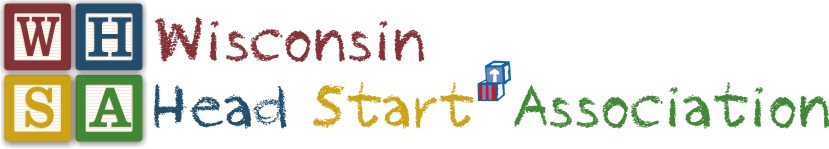 January 8-10, 2019The Osthoff Resort – Elkhart Lake, WICOMMUNITIES OF PRACTICE AGENDAFacilitators: Lillian Mallinson, Linda Langosch, Michelle Genthe, Joni Thoresen, LaNissa Trice, Angel Stoddard and Yolanda WinfreyWednesday, January 9th & Thursday, January 10thEHS Community of Practice: facilitated by Lillian Mallinson and Linda LangoschWelcome/IntroductionsRelationship based competencies for home visitors and center-based staffTrauma informed work environmentsAddressing challenging behaviors utilizing Conscious Discipline and Pyramid ModelEHS professional development and workforceHealth & Wellness Community of Practice: facilitated by Michelle Genthe, Joni Thoresen & LaNissa TriceWelcome/IntroductionsOverview of Health Managers Network/PurposeUpdates from the National Center on Early Childhood Health and WellnessObtaining Health Follow upManaging PIR DataStaff TurnoverStaff WellnessNext StepsEducation Managers & Specialists Community of Practice: facilitated by Angel StoddardJanuary 9 (1-4pm)Welcome/Introductions and Round-Table discussion on CoPFacilitated Discussion: All Things Curriculum…with fidelity (What? and How?)…through professional development (data-driven)January 10 (8:30-11:30am)Reflective Practice ActivityFacilitated Discussion: Well-being of children, families, and staffShow and Share: Initiatives with ResourcesNature-basedFarm-to-TableWonders of LearningOthers?Leadership Community of Practice: facilitated by Yolanda WinfreyWelcome/IntroductionsLeadership, Elections and the WHSA By-Laws